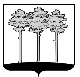 ГОРОДСКАЯ  ДУМА  ГОРОДА  ДИМИТРОВГРАДАУльяновской областиР Е Ш Е Н И Ег.Димитровград  29  июля  2020  года    	                                                                   № 49/398   Об утверждении состава Комиссии по соблюдению лицами, замещающими муниципальные должности, ограничений и запретов, требований о предотвращении или об урегулировании конфликта интересов и исполнения обязанностей, установленных в целях противодействия коррупцииВ соответствии с Положением о Комиссии по соблюдению лицами, замещающими муниципальные должности, ограничений и запретов, требований о предотвращении или об урегулировании конфликта интересов и исполнения обязанностей, установленных в целях противодействия коррупции, Городская Дума города Димитровграда Ульяновской области третьего созыва решила:1. Утвердить состав Комиссии по соблюдению лицами, замещающими муниципальные должности, ограничений и запретов, требований о предотвращении или об урегулировании конфликта интересов и исполнения обязанностей, установленных в целях противодействия коррупции:	1) Акчурин Руслан Хусаинович, депутат Городской Думы города Димитровграда Ульяновской области третьего созыва;2) Куденко Игорь Васильевич, депутат Городской Думы города Димитровграда Ульяновской области третьего созыва;3) Куряева Любовь Анатольевна, член Общественной палаты города Димитровграда Ульяновской области;4) Лукоянчев Степан Сергеевич, депутат Городской Думы города Димитровграда Ульяновской области третьего созыва;5) Маляр Сергей Николаевич, депутат Городской Думы города Димитровграда Ульяновской области третьего созыва;6) Новичков Владимир Владимирович, депутат Городской Думы города Димитровграда Ульяновской области третьего созыва;7) Панин Иван Николаевич, член Общественной палаты города Димитровграда Ульяновской области;8) Салихов Риваль Жавдатович, депутат Городской Думы города Димитровграда Ульяновской области третьего созыва.2. Установить, что настоящее решение подлежит официальному опубликованию и размещению в информационно-телекоммуникационной сети «Интернет» на официальном сайте Городской Думы города Димитровграда Ульяновской области (www.dumadgrad.ru).3. Установить, что настоящее решение вступает в силу со дня, следующего за днем его официального опубликования.